How to customize your email signature for 
Mobility Week in OutlookCreate a new email message.On the Message tab, in the Include group, choose Signature > Signatures.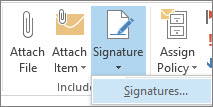 Under Select signature to edit, choose New, and in the New Signature dialog box, type Mobility Week 2020 for the signature.Under Choose default signature, set the following options for your signature: In the E-mail account list, choose an email account to associate with the signature. You can have different signatures for each email account.In the New messages list, choose the signature that you want to be added automatically to all new email messages. If you don't want to auto sign your new email messages, accept the default option of (none).In the Replies/forwards list, choose the signature that you want to be added automatically (auto sign) when you reply to or forward messages. Otherwise, accept the default option of (none).Under Edit signature, Copy and paste the signature box above and add any special personalization for your name, title, phone, fax, and email, and then choose OK.







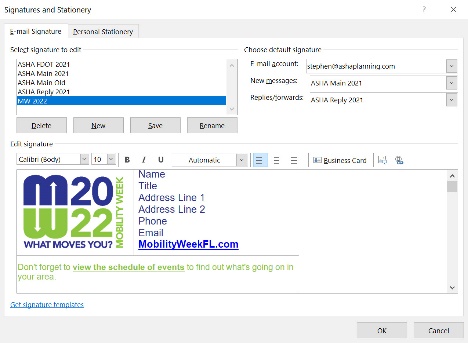 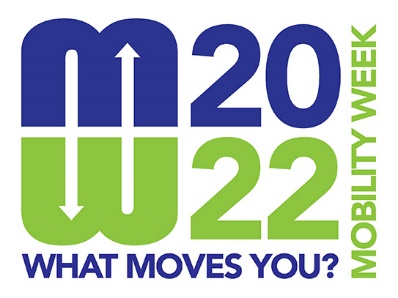 Name 
Title
Address Line 1
Address Line 2
Phone
Email
MobilityWeekFL.com 